Brueckner Lab-Specific Standard Operating Procedure (LSOP)Methylene Chloride (CH2Cl2), Chloroform (CHCl3), Carbon Tetrachloride (CCl4), 
1,2-Dichloroethane (CH2ClCH2Cl)Brueckner Lab-Specific Standard Operating Procedure (LSOP)Methylene Chloride (CH2Cl2), Chloroform (CHCl3), Carbon Tetrachloride (CCl4), 
1,2-Dichloroethane (CH2ClCH2Cl)Brueckner Lab-Specific Standard Operating Procedure (LSOP)Methylene Chloride (CH2Cl2), Chloroform (CHCl3), Carbon Tetrachloride (CCl4), 
1,2-Dichloroethane (CH2ClCH2Cl)Brueckner Lab-Specific Standard Operating Procedure (LSOP)Methylene Chloride (CH2Cl2), Chloroform (CHCl3), Carbon Tetrachloride (CCl4), 
1,2-Dichloroethane (CH2ClCH2Cl)Principal Investigator(PI): Christian BruecknerPrincipal Investigator(PI): Christian BruecknerPrincipal Investigator(PI): Christian BruecknerPrincipal Investigator(PI): Christian BruecknerBuilding: ChemistryBuilding: ChemistryBuilding: ChemistryLab(s) Covered by LSOP: R413/R415Department: ChemistryDepartment: ChemistryDepartment: ChemistryLab Phone Number(s): 6-6596/6-6598GHS PictogramsDefinitionsDefinitionsDefinitions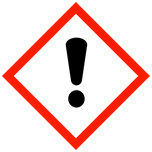 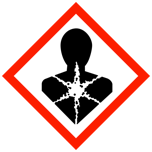 Acute toxicity refers to those adverse effects occurring following oral or dermal administration of a single dose of a substanceRespiratory Sensitization. Refers to a material which poses an aspiration hazard. Material may also be carcinogenic and cause reproductive toxicity. Target organ exposure from repeated exposures. Acute toxicity refers to those adverse effects occurring following oral or dermal administration of a single dose of a substanceRespiratory Sensitization. Refers to a material which poses an aspiration hazard. Material may also be carcinogenic and cause reproductive toxicity. Target organ exposure from repeated exposures. Acute toxicity refers to those adverse effects occurring following oral or dermal administration of a single dose of a substanceRespiratory Sensitization. Refers to a material which poses an aspiration hazard. Material may also be carcinogenic and cause reproductive toxicity. Target organ exposure from repeated exposures. SECTION 1 – HAZARDOUS CHEMICAL(S) or PROCESS(ES) and HAZARDS INVOLVEDSECTION 1 – HAZARDOUS CHEMICAL(S) or PROCESS(ES) and HAZARDS INVOLVEDSECTION 1 – HAZARDOUS CHEMICAL(S) or PROCESS(ES) and HAZARDS INVOLVEDSECTION 1 – HAZARDOUS CHEMICAL(S) or PROCESS(ES) and HAZARDS INVOLVEDMethylene Chloride (CH2Cl2)FlammableVery hazardous in case of eye contact (irritant), of ingestion, of inhalation. Hazardous in case of skin contact (irritant, permeator)Inflammation of the eye is characterized by redness, watering, and itchingCarcinogenic The substance is toxic to lungs, the nervous system, liver, mucous membranes, central nervous system (CNS)Repeated or prolonged exposure to the substance can produce target organs damageChloroform (CHCl3)Hazardous in case of skin contact (irritant), of eye contact (irritant), of ingestion, of inhalationSlightly hazardous in case of skin contact (permeator)The substance may be toxic to kidneys, liver, heartRepeated or prolonged exposure to the substance can produce target organs damageCarbon Tetrachloride (CCl4)Extremely hazardous in case of ingestion, of inhalationHazardous in case of skin contact (irritant, permeator), of eye contact (irritant)Very hazardous in case of skin contact (irritant, permeator), of eye contact (irritant), of ingestion, of inhalation.CarcinogenicThe substance is toxic to kidneys, lungs, the nervous system, liver, mucous membranesRepeated or prolonged exposure to the substance can produce target organs damageRepeated or prolonged inhalation of vapors may lead to chronic respiratory irritation.1,2-Dichloroethane (CH2ClCH2Cl)Extremely hazardous in case of ingestionVery hazardous in case of eye contact (irritant), of inhalationHazardous in case of skin contact (irritant)Corrosive to skin and eyes on contactLiquid or spray mist may produce tissue damage particularly on mucous membranes of eyes, mouth and respiratory tractSkin contact may produce burns. Inhalation of the spray mist may produce severe irritation of respiratory tract, characterized by coughing, choking, or shortness of breath. Inflammation of the eye is characterized by redness, watering, and itchingCarcinogenicThe substance is toxic to lungs, the nervous system, liver, mucous membranesRepeated or prolonged exposure to the substance can produce target organs damageRepeated or prolonged contact with spray mist may produce chronic eye irritation and severe skin irritationRepeated or prolonged exposure to spray mist may produce respiratory tract irritation leading to frequent attacks of bronchial infectionMethylene Chloride (CH2Cl2)FlammableVery hazardous in case of eye contact (irritant), of ingestion, of inhalation. Hazardous in case of skin contact (irritant, permeator)Inflammation of the eye is characterized by redness, watering, and itchingCarcinogenic The substance is toxic to lungs, the nervous system, liver, mucous membranes, central nervous system (CNS)Repeated or prolonged exposure to the substance can produce target organs damageChloroform (CHCl3)Hazardous in case of skin contact (irritant), of eye contact (irritant), of ingestion, of inhalationSlightly hazardous in case of skin contact (permeator)The substance may be toxic to kidneys, liver, heartRepeated or prolonged exposure to the substance can produce target organs damageCarbon Tetrachloride (CCl4)Extremely hazardous in case of ingestion, of inhalationHazardous in case of skin contact (irritant, permeator), of eye contact (irritant)Very hazardous in case of skin contact (irritant, permeator), of eye contact (irritant), of ingestion, of inhalation.CarcinogenicThe substance is toxic to kidneys, lungs, the nervous system, liver, mucous membranesRepeated or prolonged exposure to the substance can produce target organs damageRepeated or prolonged inhalation of vapors may lead to chronic respiratory irritation.1,2-Dichloroethane (CH2ClCH2Cl)Extremely hazardous in case of ingestionVery hazardous in case of eye contact (irritant), of inhalationHazardous in case of skin contact (irritant)Corrosive to skin and eyes on contactLiquid or spray mist may produce tissue damage particularly on mucous membranes of eyes, mouth and respiratory tractSkin contact may produce burns. Inhalation of the spray mist may produce severe irritation of respiratory tract, characterized by coughing, choking, or shortness of breath. Inflammation of the eye is characterized by redness, watering, and itchingCarcinogenicThe substance is toxic to lungs, the nervous system, liver, mucous membranesRepeated or prolonged exposure to the substance can produce target organs damageRepeated or prolonged contact with spray mist may produce chronic eye irritation and severe skin irritationRepeated or prolonged exposure to spray mist may produce respiratory tract irritation leading to frequent attacks of bronchial infectionMethylene Chloride (CH2Cl2)FlammableVery hazardous in case of eye contact (irritant), of ingestion, of inhalation. Hazardous in case of skin contact (irritant, permeator)Inflammation of the eye is characterized by redness, watering, and itchingCarcinogenic The substance is toxic to lungs, the nervous system, liver, mucous membranes, central nervous system (CNS)Repeated or prolonged exposure to the substance can produce target organs damageChloroform (CHCl3)Hazardous in case of skin contact (irritant), of eye contact (irritant), of ingestion, of inhalationSlightly hazardous in case of skin contact (permeator)The substance may be toxic to kidneys, liver, heartRepeated or prolonged exposure to the substance can produce target organs damageCarbon Tetrachloride (CCl4)Extremely hazardous in case of ingestion, of inhalationHazardous in case of skin contact (irritant, permeator), of eye contact (irritant)Very hazardous in case of skin contact (irritant, permeator), of eye contact (irritant), of ingestion, of inhalation.CarcinogenicThe substance is toxic to kidneys, lungs, the nervous system, liver, mucous membranesRepeated or prolonged exposure to the substance can produce target organs damageRepeated or prolonged inhalation of vapors may lead to chronic respiratory irritation.1,2-Dichloroethane (CH2ClCH2Cl)Extremely hazardous in case of ingestionVery hazardous in case of eye contact (irritant), of inhalationHazardous in case of skin contact (irritant)Corrosive to skin and eyes on contactLiquid or spray mist may produce tissue damage particularly on mucous membranes of eyes, mouth and respiratory tractSkin contact may produce burns. Inhalation of the spray mist may produce severe irritation of respiratory tract, characterized by coughing, choking, or shortness of breath. Inflammation of the eye is characterized by redness, watering, and itchingCarcinogenicThe substance is toxic to lungs, the nervous system, liver, mucous membranesRepeated or prolonged exposure to the substance can produce target organs damageRepeated or prolonged contact with spray mist may produce chronic eye irritation and severe skin irritationRepeated or prolonged exposure to spray mist may produce respiratory tract irritation leading to frequent attacks of bronchial infectionMethylene Chloride (CH2Cl2)FlammableVery hazardous in case of eye contact (irritant), of ingestion, of inhalation. Hazardous in case of skin contact (irritant, permeator)Inflammation of the eye is characterized by redness, watering, and itchingCarcinogenic The substance is toxic to lungs, the nervous system, liver, mucous membranes, central nervous system (CNS)Repeated or prolonged exposure to the substance can produce target organs damageChloroform (CHCl3)Hazardous in case of skin contact (irritant), of eye contact (irritant), of ingestion, of inhalationSlightly hazardous in case of skin contact (permeator)The substance may be toxic to kidneys, liver, heartRepeated or prolonged exposure to the substance can produce target organs damageCarbon Tetrachloride (CCl4)Extremely hazardous in case of ingestion, of inhalationHazardous in case of skin contact (irritant, permeator), of eye contact (irritant)Very hazardous in case of skin contact (irritant, permeator), of eye contact (irritant), of ingestion, of inhalation.CarcinogenicThe substance is toxic to kidneys, lungs, the nervous system, liver, mucous membranesRepeated or prolonged exposure to the substance can produce target organs damageRepeated or prolonged inhalation of vapors may lead to chronic respiratory irritation.1,2-Dichloroethane (CH2ClCH2Cl)Extremely hazardous in case of ingestionVery hazardous in case of eye contact (irritant), of inhalationHazardous in case of skin contact (irritant)Corrosive to skin and eyes on contactLiquid or spray mist may produce tissue damage particularly on mucous membranes of eyes, mouth and respiratory tractSkin contact may produce burns. Inhalation of the spray mist may produce severe irritation of respiratory tract, characterized by coughing, choking, or shortness of breath. Inflammation of the eye is characterized by redness, watering, and itchingCarcinogenicThe substance is toxic to lungs, the nervous system, liver, mucous membranesRepeated or prolonged exposure to the substance can produce target organs damageRepeated or prolonged contact with spray mist may produce chronic eye irritation and severe skin irritationRepeated or prolonged exposure to spray mist may produce respiratory tract irritation leading to frequent attacks of bronchial infectionSECTION 2 – ADMINISTRATIVE CONTROLSSECTION 2 – ADMINISTRATIVE CONTROLSSECTION 2 – ADMINISTRATIVE CONTROLSSECTION 2 – ADMINISTRATIVE CONTROLSAnyone using the chemicals and procedures described herein needs to have undergone the annual EH&S Chemical Hygiene Training:Be aware of the applicable safety data sheets (SDS): http://www.msds.comWorking Alone is not permitted when using chemicals or processes described in this LSOPAn eyewash and safety shower must be in the immediate work area where solvents are usedAnyone using the chemicals and procedures described herein needs to have undergone the annual EH&S Chemical Hygiene Training:Be aware of the applicable safety data sheets (SDS): http://www.msds.comWorking Alone is not permitted when using chemicals or processes described in this LSOPAn eyewash and safety shower must be in the immediate work area where solvents are usedAnyone using the chemicals and procedures described herein needs to have undergone the annual EH&S Chemical Hygiene Training:Be aware of the applicable safety data sheets (SDS): http://www.msds.comWorking Alone is not permitted when using chemicals or processes described in this LSOPAn eyewash and safety shower must be in the immediate work area where solvents are usedAnyone using the chemicals and procedures described herein needs to have undergone the annual EH&S Chemical Hygiene Training:Be aware of the applicable safety data sheets (SDS): http://www.msds.comWorking Alone is not permitted when using chemicals or processes described in this LSOPAn eyewash and safety shower must be in the immediate work area where solvents are usedSECTION 3- ENGINEERING CONTROLSSECTION 3- ENGINEERING CONTROLSSECTION 3- ENGINEERING CONTROLSSECTION 3- ENGINEERING CONTROLSAll research with listed solvents must be conducted in a chemical fume hood, under dry conditions, with the sash at the lowest working height and with sliding sash panels (if applicable) aligned to form a barrier between the researcher and the experimentChemical fume hoods must have been tested by EHS within the last year. If the hood is not working properly, contact Facilities (486-3113) to repair the hood or EH&S to retest (486-3613)All research with listed solvents must be conducted in a chemical fume hood, under dry conditions, with the sash at the lowest working height and with sliding sash panels (if applicable) aligned to form a barrier between the researcher and the experimentChemical fume hoods must have been tested by EHS within the last year. If the hood is not working properly, contact Facilities (486-3113) to repair the hood or EH&S to retest (486-3613)All research with listed solvents must be conducted in a chemical fume hood, under dry conditions, with the sash at the lowest working height and with sliding sash panels (if applicable) aligned to form a barrier between the researcher and the experimentChemical fume hoods must have been tested by EHS within the last year. If the hood is not working properly, contact Facilities (486-3113) to repair the hood or EH&S to retest (486-3613)All research with listed solvents must be conducted in a chemical fume hood, under dry conditions, with the sash at the lowest working height and with sliding sash panels (if applicable) aligned to form a barrier between the researcher and the experimentChemical fume hoods must have been tested by EHS within the last year. If the hood is not working properly, contact Facilities (486-3113) to repair the hood or EH&S to retest (486-3613)SECTION 4 – WORK PRACTICESSECTION 4 – WORK PRACTICESSECTION 4 – WORK PRACTICESSECTION 4 – WORK PRACTICESSolvents must be handled and stored in a dry place. Keep cool and protect from sunlightAll containers must be clearly labeled with the chemical name and hazard classes and kept tightly-sealedEmpty solvent containers must be handled carefully since product residues may still be harmful: Leave all contaminated glassware in the fume hood for at least a dayBe aware that the rotary evaporator used to evaporate solvent may still contain residual solvent – rinse carefully right after useSolvents must be handled and stored in a dry place. Keep cool and protect from sunlightAll containers must be clearly labeled with the chemical name and hazard classes and kept tightly-sealedEmpty solvent containers must be handled carefully since product residues may still be harmful: Leave all contaminated glassware in the fume hood for at least a dayBe aware that the rotary evaporator used to evaporate solvent may still contain residual solvent – rinse carefully right after useSolvents must be handled and stored in a dry place. Keep cool and protect from sunlightAll containers must be clearly labeled with the chemical name and hazard classes and kept tightly-sealedEmpty solvent containers must be handled carefully since product residues may still be harmful: Leave all contaminated glassware in the fume hood for at least a dayBe aware that the rotary evaporator used to evaporate solvent may still contain residual solvent – rinse carefully right after useSolvents must be handled and stored in a dry place. Keep cool and protect from sunlightAll containers must be clearly labeled with the chemical name and hazard classes and kept tightly-sealedEmpty solvent containers must be handled carefully since product residues may still be harmful: Leave all contaminated glassware in the fume hood for at least a dayBe aware that the rotary evaporator used to evaporate solvent may still contain residual solvent – rinse carefully right after useSECTION 5 – PERSONAL PROTECTIVE EQUIPMENT (PPE)SECTION 5 – PERSONAL PROTECTIVE EQUIPMENT (PPE)SECTION 5 – PERSONAL PROTECTIVE EQUIPMENT (PPE)SECTION 5 – PERSONAL PROTECTIVE EQUIPMENT (PPE)At a minimum, a lab coat, long pants as well as closed-toed footwear and chemical safety glasses that meet American National Standards Institute (ANSI) standard Z-87.1 must be worn when working with listed solventsChemical splash goggles are required when handling listed solventsNitrile Gloves must be worn while handling listed solventsAt a minimum, a lab coat, long pants as well as closed-toed footwear and chemical safety glasses that meet American National Standards Institute (ANSI) standard Z-87.1 must be worn when working with listed solventsChemical splash goggles are required when handling listed solventsNitrile Gloves must be worn while handling listed solventsAt a minimum, a lab coat, long pants as well as closed-toed footwear and chemical safety glasses that meet American National Standards Institute (ANSI) standard Z-87.1 must be worn when working with listed solventsChemical splash goggles are required when handling listed solventsNitrile Gloves must be worn while handling listed solventsAt a minimum, a lab coat, long pants as well as closed-toed footwear and chemical safety glasses that meet American National Standards Institute (ANSI) standard Z-87.1 must be worn when working with listed solventsChemical splash goggles are required when handling listed solventsNitrile Gloves must be worn while handling listed solventsSECTION 6 – STORAGESECTION 6 – STORAGEStore solvents as indicated in safety data sheets (SDSs): http://www.msds.com/Ensure labels on original bottles remain legible and prominently displayed to identify contentsEnsure both original and secondary containers remain intact and are stored with tight-fitting caps or lidsStore opened solvent containers in the "Flammable Solvents" cabinetStore solvents as indicated in safety data sheets (SDSs): http://www.msds.com/Ensure labels on original bottles remain legible and prominently displayed to identify contentsEnsure both original and secondary containers remain intact and are stored with tight-fitting caps or lidsStore opened solvent containers in the "Flammable Solvents" cabinetSECTION 7 – SPILL AND ACCIDENT PROCEDURESSECTION 7 – SPILL AND ACCIDENT PROCEDURESFor Small Spills of listed solvents:Dilute with water and mop up, or absorb with an inert dry material and place in an appropriate waste disposal containerFor Large Spills of listed solvents:Evacuate the laboratory immediatelyClose door(s) to lab and post a “NO ENTRY” sign(s) explicitly mentioning the type of hazardActivate the fire alarm and call 911 in case of spill outside the fume hoodDo not re-enter area until instructed to do so by an emergency personnel Report any incident to the PI and fill out the accident formFor Small Spills of listed solvents:Dilute with water and mop up, or absorb with an inert dry material and place in an appropriate waste disposal containerFor Large Spills of listed solvents:Evacuate the laboratory immediatelyClose door(s) to lab and post a “NO ENTRY” sign(s) explicitly mentioning the type of hazardActivate the fire alarm and call 911 in case of spill outside the fume hoodDo not re-enter area until instructed to do so by an emergency personnel Report any incident to the PI and fill out the accident formSECTION 8 – FIRST AID PROCEDURESSECTION 8 – FIRST AID PROCEDURESEyesImmediately move to the eyewash station, hold eyelids open and flush with water. Remove contact lenses while flushing (if applicable)Have another person from the lab dial 911 and specifically mention exposure to specific solventContinue flushing the eyes until emergency personnel arriveSkinImmediately move to safety shower or other water source and begin rinsing affected area(s). Remove contaminated clothing (if applicable) while flushing.Have another person from the lab dial 911 if intense skin irritation is observed and mention exposure to specific solventKeep rinsing affected area(s) until emergency personnel arriveIngestionImmediately rinse the mouth with cold waterDo NOT induce vomitingHave another person from the lab dial 911 and specifically mention exposure to specific solventInhalationMove to fresh airDial 911 and inform emergency responders that the accident involved the specific solventReport any incident to the PI and fill out the accident formEyesImmediately move to the eyewash station, hold eyelids open and flush with water. Remove contact lenses while flushing (if applicable)Have another person from the lab dial 911 and specifically mention exposure to specific solventContinue flushing the eyes until emergency personnel arriveSkinImmediately move to safety shower or other water source and begin rinsing affected area(s). Remove contaminated clothing (if applicable) while flushing.Have another person from the lab dial 911 if intense skin irritation is observed and mention exposure to specific solventKeep rinsing affected area(s) until emergency personnel arriveIngestionImmediately rinse the mouth with cold waterDo NOT induce vomitingHave another person from the lab dial 911 and specifically mention exposure to specific solventInhalationMove to fresh airDial 911 and inform emergency responders that the accident involved the specific solventReport any incident to the PI and fill out the accident formSECTION 9 – WASTE MANAGEMENTSECTION 9 – WASTE MANAGEMENTAll waste must be labeled with “Hazardous Waste” stickers or tags, use full chemical names to describe the waste (i.e., no chemical abbreviations or symbols), be stored in sturdy containers with tight-fitting caps or lids, and be stored alone or with other compatible chemicals.Hazardous wastes must be stored at or near a green “Satellite Accumulation Area” sign prior to disposal by EHS. Once the containers are 80% filled, fill our EH&S chemical waste pickup formThe Chemical Waste Disposal Manual must be used as a reference.All waste must be labeled with “Hazardous Waste” stickers or tags, use full chemical names to describe the waste (i.e., no chemical abbreviations or symbols), be stored in sturdy containers with tight-fitting caps or lids, and be stored alone or with other compatible chemicals.Hazardous wastes must be stored at or near a green “Satellite Accumulation Area” sign prior to disposal by EHS. Once the containers are 80% filled, fill our EH&S chemical waste pickup formThe Chemical Waste Disposal Manual must be used as a reference.SECTION 10 – DECONTAMINATION PROCEDURESSECTION 10 – DECONTAMINATION PROCEDURESWork AreaEquipment can be decontaminated through rinse with copious amounts of water; use of surfactants is recommended.All solvents are very volatile; if in doubt, leave contaminated material venting under the hood for a dayPersonal HygieneUse standard chemical hygiene practices regarding PPE (see above).Wash hand thoroughly after handling any of the solvents listedSECTION 11 – SPECIFIC PROCEDURESECTION 11 – SPECIFIC PROCEDUREN/AN/ASECTION 12A.     APPROVALSECTION 12A.     APPROVALSECTION 12A.     APPROVALI have reviewed, understand and agree to follow this lab-specific standard operating procedure (LSOP) for the use of halogenated solvents. Failure to follow this LSOP or lab-specific training guidelines is a violation of the University Health & Safety Policy and University Code of Conduct.Further approval and/or review of this LSOP by the PI is required if any of the following events occur:A significant change in amount (i.e., doubling of the scale of reaction) or substitution of the chemicals in the procedure is plannedA major change in the agreed-upon experimental set-up is planned (heating instead of room T, etc.)Any signs of a failure in safety design or equipment are observedAny signs or symptoms of a chemical exposure to any personnel are observedUnexpected and/or potentially dangerous experimental results occur (e.g., fire, uncontrolled buildup of heat and/or pressure, etc.)I have reviewed, understand and agree to follow this lab-specific standard operating procedure (LSOP) for the use of halogenated solvents. Failure to follow this LSOP or lab-specific training guidelines is a violation of the University Health & Safety Policy and University Code of Conduct.Further approval and/or review of this LSOP by the PI is required if any of the following events occur:A significant change in amount (i.e., doubling of the scale of reaction) or substitution of the chemicals in the procedure is plannedA major change in the agreed-upon experimental set-up is planned (heating instead of room T, etc.)Any signs of a failure in safety design or equipment are observedAny signs or symptoms of a chemical exposure to any personnel are observedUnexpected and/or potentially dangerous experimental results occur (e.g., fire, uncontrolled buildup of heat and/or pressure, etc.)I have reviewed, understand and agree to follow this lab-specific standard operating procedure (LSOP) for the use of halogenated solvents. Failure to follow this LSOP or lab-specific training guidelines is a violation of the University Health & Safety Policy and University Code of Conduct.Further approval and/or review of this LSOP by the PI is required if any of the following events occur:A significant change in amount (i.e., doubling of the scale of reaction) or substitution of the chemicals in the procedure is plannedA major change in the agreed-upon experimental set-up is planned (heating instead of room T, etc.)Any signs of a failure in safety design or equipment are observedAny signs or symptoms of a chemical exposure to any personnel are observedUnexpected and/or potentially dangerous experimental results occur (e.g., fire, uncontrolled buildup of heat and/or pressure, etc.)Researcher Name/SignatureTrainer Name/SignatureTraining DateSECTION 12B.    PRINCIPAL INVESTIGATOR CERTIFICATIONSECTION 12B.    PRINCIPAL INVESTIGATOR CERTIFICATIONSECTION 12B.    PRINCIPAL INVESTIGATOR CERTIFICATIONI approve the contents of the lab-specific standard operating procedure listed above.I approve the contents of the lab-specific standard operating procedure listed above.I approve the contents of the lab-specific standard operating procedure listed above.PI Signature:PI Signature:Date:A HARD OR ELECTRONIC COPY (https://bruckner.research.uconn.edu/safety-resources/) OF EACH LAB-SPECIFIC STANDARD OPERATING PROCEDURE MUST BE READILY AVAILBALE IN THE LAB.A HARD OR ELECTRONIC COPY (https://bruckner.research.uconn.edu/safety-resources/) OF EACH LAB-SPECIFIC STANDARD OPERATING PROCEDURE MUST BE READILY AVAILBALE IN THE LAB.A HARD OR ELECTRONIC COPY (https://bruckner.research.uconn.edu/safety-resources/) OF EACH LAB-SPECIFIC STANDARD OPERATING PROCEDURE MUST BE READILY AVAILBALE IN THE LAB.